Doc.1-Dessin de Hermann pour Le Temps (journal suisse) le 24/09/2019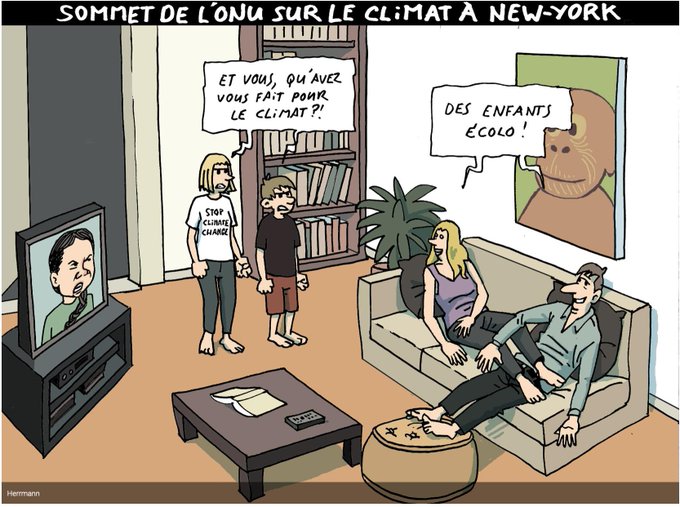 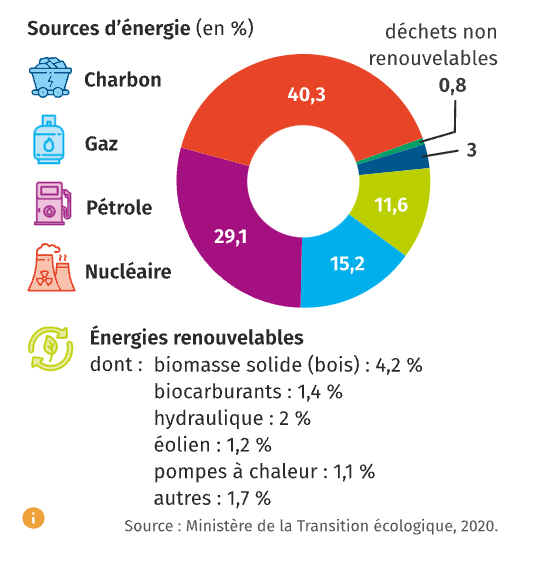 1/1/62/6Doc.7 – Journées d’échanges à Noirmoutier-en-l’Île, juillet 2019.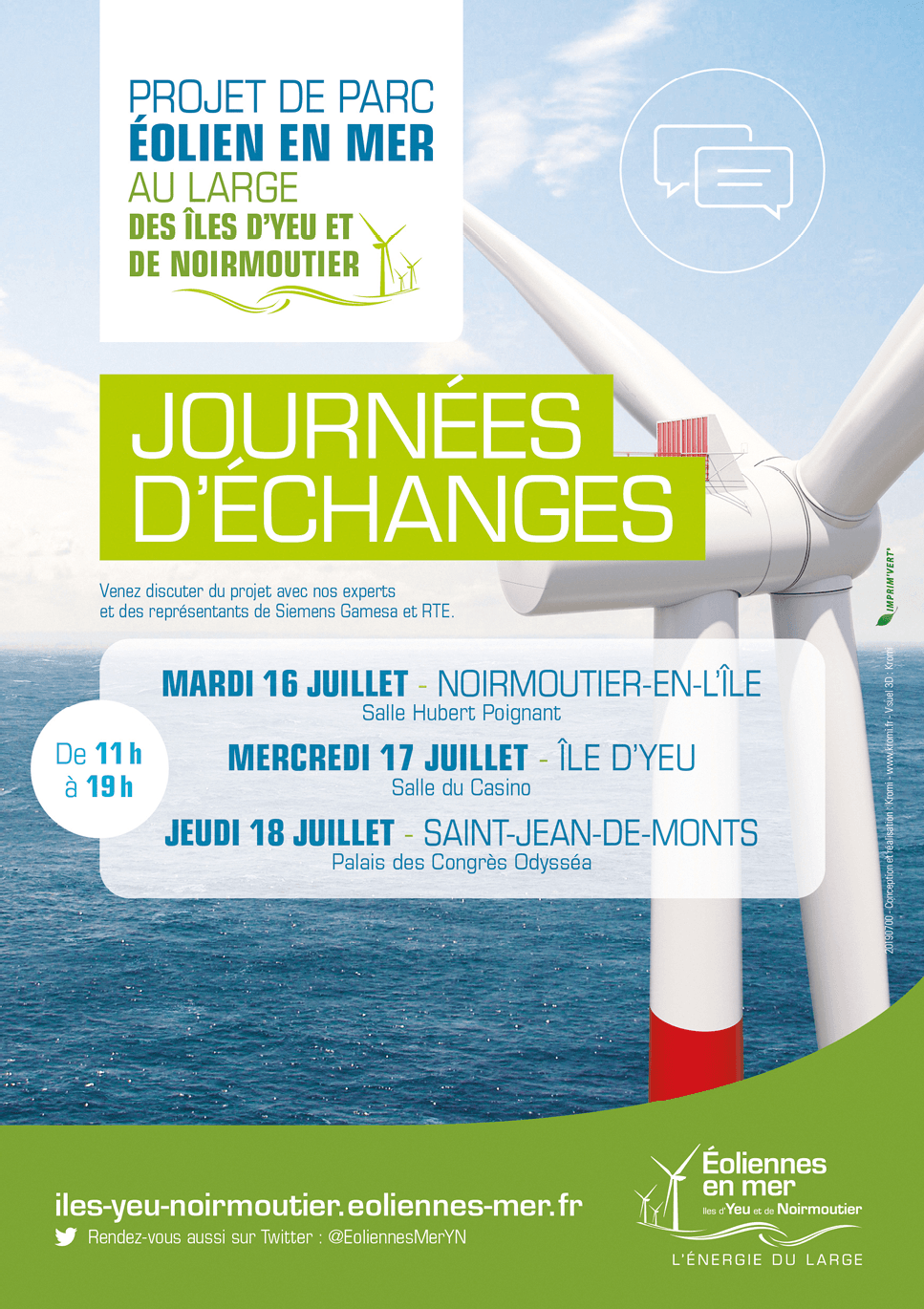 Le public pourra échanger avec les représentants des sociétés :Éoliennes en Mer îles d’Yeu et de Noirmoutier en charge du développement, de la construction et de l’exploitation du parc éolien en mer,Siemens Gamesa Renewable Energy, fabricant de turbines qui équipera le parc avec 62 éoliennes de 8 MW,Réseau de Transport d’Electricité (RTE), gestionnaire du réseau public de transport d’électricité français, en charge des travaux de raccordement entre le parc éolien en mer et le réseau terrestre.https://iles-yeu-noirmoutier.eoliennes-mer.fr/le-dialogue-autour-du-projet/les-actions-de-concertation-et-dinformation/3/6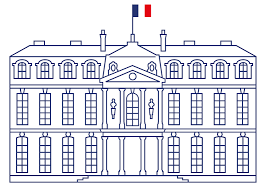 Trouvez des arguments en faveur du nucléaire et des arguments contre le nucléaire.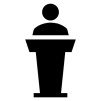 4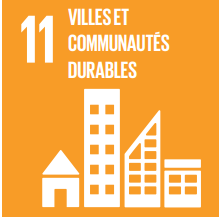 4/6Doc. 10–Les paysages de l’éolien : on ne peut plus faire sans les citoyens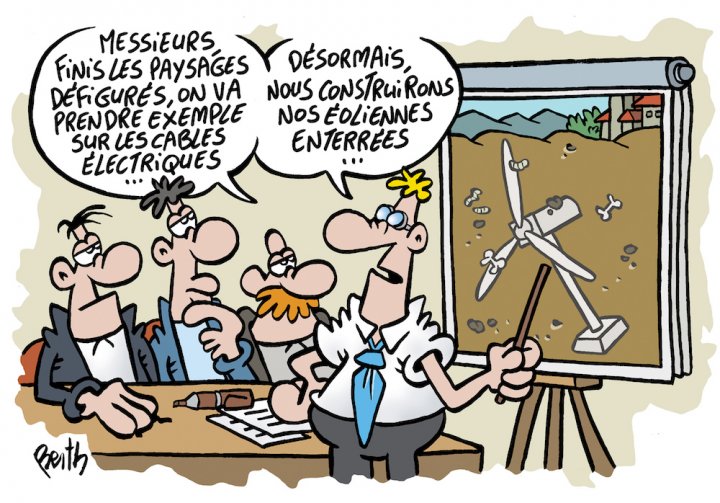 https://reporterre.net/L-eolien-en-France-la-grande-enquete-en-5-voletsDoc. 11- Dessin de Kroll sur le débat autour du nucléaire après la catastrophe de Fukushima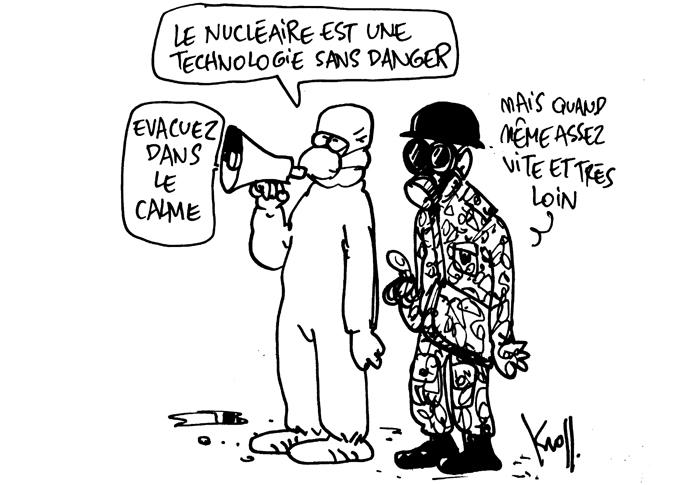 Le 11 mars 2011, un séisme et un tsunami frappent le Japon. Alors que le pays compte ses morts, le risque nucléaire inquiète les Japonais et le monde entier. La centrale de Fukushima, qui a connu une série de dysfonctionnements graves, est au cœur de toutes les préoccupations. La menace d’une catastrophe nucléaire, que certaines voix autorisées estiment possible, relance partout dans le monde le débat sur la sécurité des centrales. Le dessinateur Kroll illustre ce débat.https://www.courrierinternational.com/dessin/2011/03/14/nucleaire-fusion-et-confusion5/6Doc. 12 - Réchauffement climatique - Comment nos enfants seront impactés au cours de leur vie.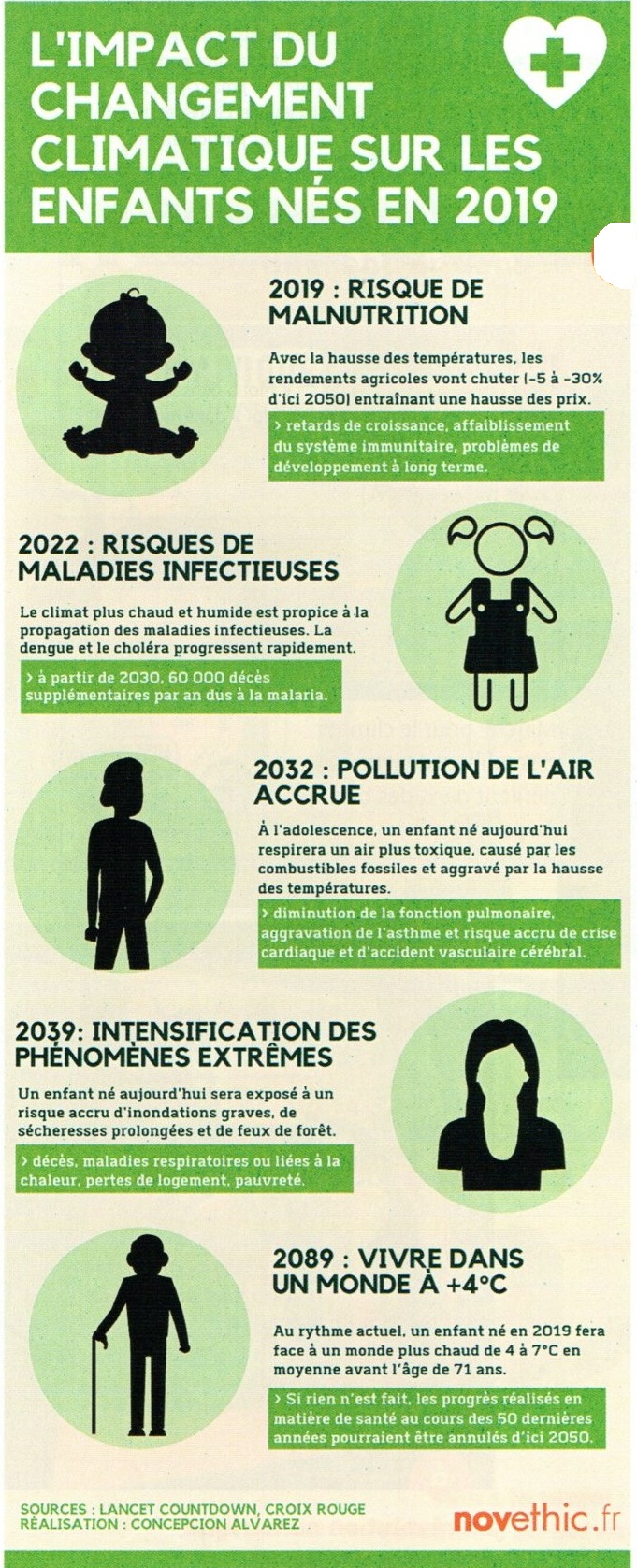 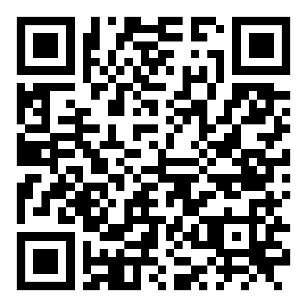 Ce qu’il faut retenir du thème en EMC en 2 minutes.Le livre scolairehttps://assets.lls.fr/pages/33926915/emct-ch1-v1.mp46/6TBACEMCS’engager et débattre en démocratie autour des défis de sociétéT 1Changements et risques environnementauxChangements et risques environnementauxDoc.2-Vidéo de Nantes Métropole (2.43) - C’est quoi la transition énergétique ?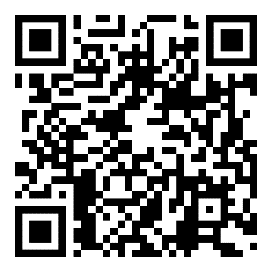 https://youtu.be/a3cb6VrGYgADoc.3-Vidéo (2.30) -Bilan de la phase 1 de l’étude « Futurs énergétiques 2050 » 6 scénarios envisagés à l’étude pour atteindre la neutralité carbone à l’horizon 2050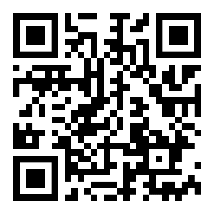 https://youtu.be/QgXs04XgdjoII-Habiter un écoquartierCapacité 3- Réaliser le croquis d’un aménagement qui met en œuvre un ou des objectifs de développement durable